Почтовый адрес301650, Тульская область, г. Новомосковск,  улица Комсомольская, д. 32/32Адреса электронной почты администрации МО город Новомосковскadm.novomoskovsk@tularegion.runmadm@nmosk.ruАдрес официального сайта администрации МО город Новомосковск www.nmosk.ruАдреса электронной почты официального сайта администрации МО город Новомосковск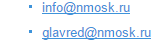 Телефоныкод города Новомосковска: 8-48762факс: 6-30-50телефон доверия: 27-184Круглосуточно Вы можете обратиться в Единую диспетчерскую службу 3-43-49Руководство администрацииРуководство администрацииРуководство администрацииГлава администрации муниципального образования-27-150Заместитель главы администрацииБирюлин Алексей Алексеевич27-150Заместитель главы администрацииТихонов Евгений Владимирович27-101Заместитель главы администрацииСлободяник Наталия Анатольевна27-103Руководитель аппаратаТарасова Наталья Николаевна27-102Структурные подразделения администрации 
МО город НовомосковскСтруктурные подразделения администрации 
МО город НовомосковскСтруктурные подразделения администрации 
МО город НовомосковскУправление обеспечения безопасности населения, 
гражданской обороны и чрезвычайных ситуаций 
GOCHS@nmosk.ruУправление обеспечения безопасности населения, 
гражданской обороны и чрезвычайных ситуаций 
GOCHS@nmosk.ruУправление обеспечения безопасности населения, 
гражданской обороны и чрезвычайных ситуаций 
GOCHS@nmosk.ruНачальникСеменов Владимир Игоревич27-180Заместитель начальникаСтепанов Алексей Михайлович6-23-47Отдел информационных технологий 
 it@nmosk.ruОтдел информационных технологий 
 it@nmosk.ruОтдел информационных технологий 
 it@nmosk.ruНачальник отделаМастюков Михаил Михайлович27-120Экономическое управлениеЭкономическое управлениеЭкономическое управлениеНачальникШинкаренко Елена Анатольевна27-142Финансовое управлениеФинансовое управлениеФинансовое управлениеНачальникНасонова Марина Алексеевна27-125Заместитель начальникаБасова Светлана Валентиновна6-39-24Отдел бюджетного учета и отчетности Отдел бюджетного учета и отчетности Отдел бюджетного учета и отчетности Начальник отделаЛеонова Ольга Николаевна6-39-24Отдел доходовОтдел доходовОтдел доходовНачальникПолякова Светлана Николаевна6-14-15Отдел расходовОтдел расходовОтдел расходовНачальникЕлецкая Людмила Михайловна6-33-25Отдел казначейского исполнения бюджетаОтдел казначейского исполнения бюджетаОтдел казначейского исполнения бюджетаНачальникПолбенников Алексей Вячеславович6-28-52Отдел внутреннего финансового контроляОтдел внутреннего финансового контроляОтдел внутреннего финансового контроляНачальникПанфилов Николай Николаевич27-201Управление бухгалтерского учета и отчетности
 M.V.Ryzhkova@nmosk.ruУправление бухгалтерского учета и отчетности
 M.V.Ryzhkova@nmosk.ruУправление бухгалтерского учета и отчетности
 M.V.Ryzhkova@nmosk.ruНачальникРыжкова Марина Вениаминовна27-158Заместитель начальникаРыжкова Елена Николаевна6-39-04Отдел планирования и учета бюджетных обязательств и кассовых расходов
 Falina@nmosk.ruОтдел планирования и учета бюджетных обязательств и кассовых расходов
 Falina@nmosk.ruОтдел планирования и учета бюджетных обязательств и кассовых расходов
 Falina@nmosk.ruНачальникФалина Лариса Борисовна27-183Отдел учета нефинансовых активов и заработной платы
Letucheva@nmosk.ruОтдел учета нефинансовых активов и заработной платы
Letucheva@nmosk.ruОтдел учета нефинансовых активов и заработной платы
Letucheva@nmosk.ruНачальникЛетучева Татьяна Ивановна27-159Управление по использованию 
муниципальных земельУправление по использованию 
муниципальных земельУправление по использованию 
муниципальных земельНачальникДенникова Светлана Александровна27-145Заместитель начальникаНуриева Татьяна Альбертовна27-140Отдел землеустройстваОтдел землеустройстваОтдел землеустройстваНачальникПочуева Елена Васильевна27-244Отдел по предоставлению земельных участков и учету платежейОтдел по предоставлению земельных участков и учету платежейОтдел по предоставлению земельных участков и учету платежейНачальникВыжанова Елена Александровна27-245Комитет по управлению имуществом 
property@nmosk.ruКомитет по управлению имуществом 
property@nmosk.ruКомитет по управлению имуществом 
property@nmosk.ruПредседательТюлькина Галина Николаевна27-138Заместитель председателяКрасильникова Ирина Юрьевна27-247Отдел арендных отношений и учета платежейОтдел арендных отношений и учета платежейОтдел арендных отношений и учета платежейНачальникШвейнфорт Наталья Анатольевна27-141Отдел по работе с муниципальным имуществомОтдел по работе с муниципальным имуществомОтдел по работе с муниципальным имуществомНачальникФедотова Анна Вячеславовна27-216Комитет по правовой работе: pravo.mo.novomoskovsk@tularegion.ru Комитет по правовой работе: pravo.mo.novomoskovsk@tularegion.ru Комитет по правовой работе: pravo.mo.novomoskovsk@tularegion.ru ПредседательРадченко Илья Юрьевич27-220Заместитель председателяЕфанов Константин Владимирович27-143Нормативно-правовой отделНормативно-правовой отделНормативно-правовой отделНачальникКарташова Светлана Викторовна27-130Отдел претензионно-исковой работыОтдел претензионно-исковой работыОтдел претензионно-исковой работыНачальникЛажевский Константин Петрович27-221Отдел осуществления закупокОтдел осуществления закупокОтдел осуществления закупокНачальникГлебова Маргарита Вячеславовна27-185Отдел по работе со СМИ
 info@nmosk.ruОтдел по работе со СМИ
 info@nmosk.ruОтдел по работе со СМИ
 info@nmosk.ruНачальникСемкин Вячеслав Викторович27-116Сектор по мобилизационной подготовке
mobsektor@nmosk.ruСектор по мобилизационной подготовке
mobsektor@nmosk.ruСектор по мобилизационной подготовке
mobsektor@nmosk.ruНачальникКривых Александр Геннадьевич27-135Управление предпринимательства и потребительского рынка
ucx@nmosk.ru Управление предпринимательства и потребительского рынка
ucx@nmosk.ru Управление предпринимательства и потребительского рынка
ucx@nmosk.ru НачальникКовалева Марина Александровна27-227Отдел предпринимательства и сельского хозяйства 
Yurakova@nmosk.ru Отдел предпринимательства и сельского хозяйства 
Yurakova@nmosk.ru Отдел предпринимательства и сельского хозяйства 
Yurakova@nmosk.ru НачальникЮракова Валентина Владимировна27-230Управление архитектуры и градостроительства
 arch@nmosk.ruУправление архитектуры и градостроительства
 arch@nmosk.ruУправление архитектуры и градостроительства
 arch@nmosk.ruНачальникЛогачева Елена Геннадьевна27-190Заместитель начальникаИстомин Сергей Иванович27-189Отдел муниципального жилищного фондаОтдел муниципального жилищного фондаОтдел муниципального жилищного фондаНачальникТараскина Виктория Валерьевна27-250Сектор учета граждан, нуждающихся в улучшении жилищных условийСектор учета граждан, нуждающихся в улучшении жилищных условийСектор учета граждан, нуждающихся в улучшении жилищных условийНачальник сектораПлетнева Неля Геннадьевна27-252Комитет по образованию
 edu.mo.novomoskovsk@tularegion.ru 
kobra.nmsk@tularegion.orgКомитет по образованию
 edu.mo.novomoskovsk@tularegion.ru 
kobra.nmsk@tularegion.orgКомитет по образованию
 edu.mo.novomoskovsk@tularegion.ru 
kobra.nmsk@tularegion.orgПредседательЛарина Ирина Викторовна6-24-60Заместитель председателяРыжонкова Ирина Викторовна6-41-26Отдел организационно-правового и кадрового обеспеченияОтдел организационно-правового и кадрового обеспеченияОтдел организационно-правового и кадрового обеспеченияНачальникКатараева Елена Ивановна6-38-92Комитет по культуре 
kultura_nmsk@mail.ruКомитет по культуре 
kultura_nmsk@mail.ruКомитет по культуре 
kultura_nmsk@mail.ruПредседатель-6-32-48Комитет по молодежной политике
 molod@nmosk.ruКомитет по молодежной политике
 molod@nmosk.ruКомитет по молодежной политике
 molod@nmosk.ruПредседательДомнин Константин Викторович         27-222Комитет по физической культуре и спорту(ул. Трудовые резервы, д. 17) sportnmosk@tularegion.org      Комитет по физической культуре и спорту(ул. Трудовые резервы, д. 17) sportnmosk@tularegion.org      Комитет по физической культуре и спорту(ул. Трудовые резервы, д. 17) sportnmosk@tularegion.org      ПредседательИвашков Николай Николаевич3-44-20Отдел по работе с несовершеннолетними
 nesov@nmosk.ruОтдел по работе с несовершеннолетними
 nesov@nmosk.ruОтдел по работе с несовершеннолетними
 nesov@nmosk.ruНачальникДюкарева Наталья Александровна27-233Сектор по организации деятельности комиссии делам несовершеннолетних и защите их правСектор по организации деятельности комиссии делам несовершеннолетних и защите их правСектор по организации деятельности комиссии делам несовершеннолетних и защите их правНачальник сектораКрасов Валерий Анатольевич27-261Управление жилищно-коммунального хозяйства
 Info_gkh@nmosk.ruУправление жилищно-коммунального хозяйства
 Info_gkh@nmosk.ruУправление жилищно-коммунального хозяйства
 Info_gkh@nmosk.ruНачальник-27-234Заместитель начальникаВеретенников Алексей Сергеевич27-237Отдел капитального ремонтаОтдел капитального ремонтаОтдел капитального ремонтаНачальникХарчева Татьяна Игоревна27-236Отдел по обеспечению деятельности ЖККОтдел по обеспечению деятельности ЖККОтдел по обеспечению деятельности ЖККНачальникНовикова Галина Михайловна27-240Отдел муниципального жилищного контроляОтдел муниципального жилищного контроляОтдел муниципального жилищного контроляНачальникПопченкова Марина Николаевна27-238Комитет дорожно-транспортного хозяйства и связи(ул. Первомайская, д. 70) Ekaterina.Matushina@nmosk.ruКомитет дорожно-транспортного хозяйства и связи(ул. Первомайская, д. 70) Ekaterina.Matushina@nmosk.ruКомитет дорожно-транспортного хозяйства и связи(ул. Первомайская, д. 70) Ekaterina.Matushina@nmosk.ruПредседательМишина Наталья Юрьевна6-34-34Отдел муниципального контроля
 Zlobina@nmosk.ruОтдел муниципального контроля
 Zlobina@nmosk.ruОтдел муниципального контроля
 Zlobina@nmosk.ruНачальникМиронов Роман Николаевич27-231Управление кадровой и организационной работы
 kadry@nmosk.ruУправление кадровой и организационной работы
 kadry@nmosk.ruУправление кадровой и организационной работы
 kadry@nmosk.ruНачальникСоколова Александра Николаевна27-110Заместитель начальникаКулагина Евгения Викторовна27-172Отдел кадровОтдел кадровОтдел кадровНачальникПрошкина Анна Николаевна27-173Отдел административной реформы и организационной работыОтдел административной реформы и организационной работыОтдел административной реформы и организационной работыНачальникМоисеева Ирина Борисовна27-199Комитет по развитию местного самоуправления msu@nmos.ru Комитет по развитию местного самоуправления msu@nmos.ru Комитет по развитию местного самоуправления msu@nmos.ru ПредседательМакарчева Ирина Викторовна27-211    Комитет по делопроизводству и работе с обращениями граждан 
delo2@nmosk.ru
delo4@nmosk.ruКомитет по делопроизводству и работе с обращениями граждан 
delo2@nmosk.ru
delo4@nmosk.ruКомитет по делопроизводству и работе с обращениями граждан 
delo2@nmosk.ru
delo4@nmosk.ruПредседательСиницина Наталия Юрьевна27-148Заместитель председателяМашутина Анна Николаевна27-149Сектор по работе с обращениями гражданСектор по работе с обращениями гражданСектор по работе с обращениями гражданНачальникГарибян Екатерина Александровна27-132Комитет ЗАГС(ул. Комсомольская, д. 36/14)Комитет ЗАГС(ул. Комсомольская, д. 36/14)Комитет ЗАГС(ул. Комсомольская, д. 36/14)ПредседательЦыбрина Надежда Павловна6-33-67Заместитель председателяКутьина Ольга Юрьевна6-07-07Отдел обработки и хранения документовОтдел обработки и хранения документовОтдел обработки и хранения документовНачальникЛопухина Татьяна Ивановна6-07-07Архивный отдел(ул. Московская, д. 2-а) arhiv.1@nmosk.ruАрхивный отдел(ул. Московская, д. 2-а) arhiv.1@nmosk.ruАрхивный отдел(ул. Московская, д. 2-а) arhiv.1@nmosk.ruНачальникКрашенинникова Елена Александровна6-28-28Сектор хозяйственного обеспеченияСектор хозяйственного обеспеченияСектор хозяйственного обеспеченияНачальникГолышева Вера Валерьевна27-153Сокольническое управление(мкр. Сокольники, ул. Ленина, д. 4) admsok@yandex.ru   Admsok@nmosk.ruСокольническое управление(мкр. Сокольники, ул. Ленина, д. 4) admsok@yandex.ru   Admsok@nmosk.ruСокольническое управление(мкр. Сокольники, ул. Ленина, д. 4) admsok@yandex.ru   Admsok@nmosk.ruНачальникТуктаров Эдуард Равильевич9-84-776-16-56Заместитель начальникаИванова Инна Евгеньевна9-89-88Отдел бухгалтерского учета и отчетностиОтдел бухгалтерского учета и отчетностиОтдел бухгалтерского учета и отчетностиНачальникМуркина Анна Викторовна9-83-46Гремячевское управление(с. Гремячее, ул. Новики, д. 22)Гремячевское управление(с. Гремячее, ул. Новики, д. 22)Гремячевское управление(с. Гремячее, ул. Новики, д. 22)НачальникАрцименя Елена Владимировна 9-42-01Заместитель начальникаСтецкова Ирина Геннадьевна9-42-61Спасское управление(с. Спасское, ул. Юбилейная, д. 2) spasskoeupravlenie@mail.ruСпасское управление(с. Спасское, ул. Юбилейная, д. 2) spasskoeupravlenie@mail.ruСпасское управление(с. Спасское, ул. Юбилейная, д. 2) spasskoeupravlenie@mail.ruНачальникВолкова Елена Валентиновна9-54-25Заместитель начальникаШуравина Кристина Сергеевна9-53-72Рига - Васильевское управление(д. Рига-Васильевка, д. 62) riga-vas@mail.ruРига - Васильевское управление(д. Рига-Васильевка, д. 62) riga-vas@mail.ruРига - Васильевское управление(д. Рига-Васильевка, д. 62) riga-vas@mail.ruНачальникВолкова Людмила Анатольевна2-16-902-16-80Заместитель начальникаРябогина Ольга Петровна 2-16-80